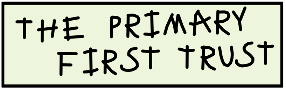 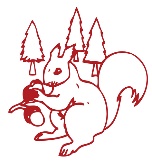 Person Specification – EYFS LeaderIt is expected that the successful candidate will satisfy the following specification:CriteriaQualitiesQualifications and experienceSkills and knowledgePersonal qualities 